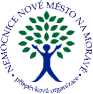 Objednávka č. 0821/2023/TO(vydaná)Způsob dodání:Předmět: Nákup mikrotom Patologie1 ks MikrotomsáňkovýSM2010dleCN 710230173Vyřizuje: XXXXCelková cena: 	315 461,- Kč bez DPH, 381 707,81 Kč vč. DPHTel.: XXXXMobil: XXXXFax.: XXXXE-mail: XXXXDodavatel potvrzením objednávky výslovně souhlasí se zveřejněním celého textu této objednávky a cenové nabídky dodavatele (přesahuje-li částku 50.000,- Kč bez DPH) v informačním systému veřejné správy - Registru smluv dle z.č. 340/2015 Sb. Smluvní strany se dohodly, že zákonnou povinnost dle § 5 odst. 2 zákona o registru smluv splní objednatel.N09PSObjednavka_RPTEXT02Strana:1/1Objednatel:Dodavatel:Nemocnice Nové Město na Moravě, příspěvková organizaceBARIA s.r.o.Žďárská 610Dolní Jircany, Jižní 393592 31 Nové Město na Moravě252 44 PsáryIČO: 00842001IČO: 26697904DIČ:CZ00842001DIČ: CZ26697904Datum vystavení objednávky:Datum dodání:03.10.2023Místo dodání:Nemocnice Nové Město na Moravě, příspěvková organizace